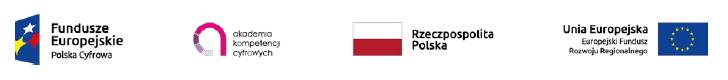 Załącznik nr 2Do oferty osoby ubiegającej się o zatrudnienie na stanowisko Instruktora„Akademii kompetencji cyfrowych dla mieszkańców gminy Ostrzeszów”ZGODA NA PRZETWARZANIE DANYCH OSOBOWYCHW związku z przystąpieniem do procesu rekrutacji na stanowisko instruktora projektu pt. „„Akademia kompetencji cyfrowych dla mieszkańców gminy Ostrzeszów” w ramach projektu Nr POPC.03.01.00-00-0096/18 oświadczam, że:Administratorem moich danych osobowych jest Minister Rozwoju pełniący funkcję Instytucji Zarządzającej dla Programu Operacyjnego Polska Cyfrowa na lata 2014-2020, mający siedzibę przy ul. Wspólnej 2/4, 00-926 Warszawa.Podstawę prawną przetwarzania moich danych osobowych stanowi art. 6 ust. 1 lit. b Rozporządzenia Parlamentu Europejskiego i Rady (UE) 2016/679 z dnia 27 kwietnia 2016r. (Dz.U.UE L. 119.1 z późn. zm.) – dane osobowe są niezbędne dla mojego zatrudnienia w ramach realizacji Programu Operacyjnego Polska Cyfrowa na lata 2014-2020 (POPC).Moje dane osobowe będą przetwarzane wyłącznie w celu realizacji projektu „Akademia kompetencji cyfrowych dla mieszkańców województw zachodniopomorskiego, wielkopolskiego” nr POPC.03.01.00-00-0096/18”, w szczególności potwierdzenia kwalifikowalności wydatków, udzielenia wsparcia, monitoringu, ewaluacji, kontroli, audytu i sprawozdawczości oraz działań informacyjnopromocyjnych w ramach POPC. Moje dane osobowe zostały powierzone do przetwarzania Instytucji Pośredniczącej tj. Centrum Projektów Polska Cyfrowa ul. Spokojna 13a, 01-044 Warszawa, beneficjentowi projektu, tj. Międzynarodowy Instytut Outsourcingu ul. Zofii Nałkowskiej 21, 82-300 Elbląg, grantobiorcy tj. Gminie Ostrzeszów, partnerowi grantobiorcy  tj. Centrum Przedsiębiorczości Racjonalnej; Fundacji Praktyków Biznesu. Przekazane dane osobowe mogą zostać przekazane podmiotom realizującym badania ewaluacyjne na zlecenie Instytucji Zarządzającej, Instytucji Pośredniczącej lub beneficjenta. Przekazane dane osobowe mogą zostać również powierzone specjalistycznym firmom, realizującym na zlecenie Instytucji Zarządzającej, Instytucji Pośredniczącej oraz beneficjenta kontrole i audyt w ramach POPC.Podanie danych jest warunkiem koniecznym otrzymania wsparcia i realizacji projektu, a odmowa ich podania jest równoznaczna z brakiem możliwości udzielenia wsparcia w ramach projektu.Przekazane dane osobowe nie będą przekazywane do państwa trzeciego lub organizacji międzynarodowej.Przekazane dane osobowe nie będą poddawane zautomatyzowanemu podejmowaniu decyzji.Przekazane dane osobowe będą przechowywane do czasu rozliczenia Programu Operacyjnego Polska Cyfrowa na lata 2014 -2020 oraz zakończenia archiwizowania dokumentacji.Mam prawo dostępu do treści swoich danych i ich poprawiania, złożenia skargi do organu nadzorczego: Prezesa Urzędu ochrony danych Osobowych, ul. Stawki 2, 00-193 Warszawa …..…………………………………………….…… 		            ………………………………….…………………………………………… MIEJSCOWOŚĆ I DATA 				   		CZYTELNY PODPIS 